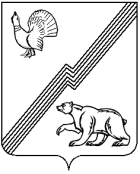 АДМИНИСТРАЦИЯ ГОРОДА ЮГОРСКАХанты-Мансийского автономного округа - ЮгрыПОСТАНОВЛЕНИЕО внесении изменений в постановлениеадминистрации города Югорскаот 31.10.2018 № 3011 «О муниципальнойпрограмме города Югорска«Развитие жилищной сферы»В соответствии с постановлением администрации города Югорска от 03.11.2021 № 2096-п «О порядке принятия решения о разработке муниципальных программ города Югорска, их формирования, утверждения и реализации»:1. Внести в приложение к постановлению администрации города Югорска от 31.10.2018 № 3011 «О муниципальной программе города Югорска «Развитие жилищной сферы» (с изменениями от 15.11.2018 № 3166, от 29.04.2019 № 888, от 10.10.2019 № 2202, от 13.11.2019 № 2439,                      от 23.12.2019 № 2742, от 24.12.2019 № 2783, от 09.04.2020 № 543,                          от 25.09.2020 № 1371, от 21.12.2020 № 1919, от 22.12.2020 № 1931,                        от 29.12.2020 № 2018, от 01.02.2021 № 78-п, от 26.04.2021 № 606-п,                          от 24.09.2021 № 1795-п, от 15.11.2021 № 2173-п, от 20.12.2021 № 2440-п,                    от 29.03.2022 № 553-п, от 01.08.2022 № 1656-п, от 13.09.2022 1957-п,                  от 11.11.2022 № 2366-п, от 14.11.2022 № 2399-п, от 05.12.2022 № 2550-п,                 от 05.12.2022 № 2571-п, от 29.12.2022 № 2768-п, от 06.03.2023 № 277-п, от 21.07.2023 № 963-п, от 14.11.2023 № 1585-п) следующие изменения:1.1. В паспорте муниципальной программы:1.1.1. Строку «Портфели проектов, проекты, входящие в состав муниципальной программы, параметры их финансового обеспечения» изложить в следующей редакции:«».1.1.2. В строке «Целевые показатели муниципальной программы»:1.1.2.1. Пункт 5 изложить в следующей редакции:			«5. Предоставление социальной выплаты в виде денежной субсидии на улучшение жилищных условий 94 молодым семьям.».1.1.2.2. Пункт 7 изложить в следующей редакции:«7. Приобретение 488 жилых помещений для переселения граждан из аварийного жилищного фонда.».1.1.2.3. Пункт 8 изложить в следующей редакции:«8. Приобретение 57 жилых помещений для семей, состоящих на учете в качестве нуждающихся в жилых помещениях на условиях договора социального найма.».1.1.3. Строку «Параметры финансового обеспечения муниципальной программы» изложить в следующей редакции:«».1.2. Подпункт 1.3.1 пункта 1.3. раздела 1 дополнить абзацами пятым, шестым следующего содержания:«1.3.1.4. Мероприятие 1.4 «Разработка документации по планировке и межеванию территорий и выполнение инженерных изысканий для территорий, на которых ранее проекты планировки и межевания разрабатывались» включает в себя разработку документации по планировке и межеванию территорий и выполнение инженерных изысканий для территорий.1.3.1.5. Мероприятие 1.5 «Наполнение Единого государственного реестра недвижимости необходимыми сведениями» включает в себя выполнение кадастровых работ в отношении объектов недвижимости, находящихся в муниципальной собственности в целях определения границ зон с особыми условиями использования территории и внесение таких сведений в Единый государственный реестр недвижимости.».1.3. Пункт 2.2 раздела 2 дополнить абзацами седьмым и восьмым следующего содержания:«Мероприятие 1.4 «Разработка документации по планировке и межеванию территорий и выполнение инженерных изысканий для территорий, на которых ранее проекты планировки и межевания разрабатывались» и Мероприятие 1.5 «Наполнение Единого государственного реестра недвижимости необходимыми сведениями» реализуются в рамках выполнения Дорожной карты реализации мероприятий по проекту «Наполнение Единого государственного реестра недвижимости необходимыми сведениями в Ханты-Мансийском автономном округе – Югре», утвержденной Распоряжением первого заместителя губернатора Ханты-Мансийского автономного округа - Югры от 28.09.2020 № 297-р «Об утверждении дорожной карты.Мероприятия 1.4 и 1.5 реализуются за счет средств бюджета города.».1.4. Строку 5 таблицы 1 изложить в следующей редакции:«».1.5. Строку 7 таблицы 1 изложить в следующей редакции:«».1.6. Строку 8 таблицы 1 изложить в следующей редакции:«».1.7. Таблицы 2,3 изложить в новой редакции (приложение).2. Опубликовать постановление в официальном печатном издании города Югорска, разместить на официальном сайте органов местного самоуправления города Югорска и в государственной автоматизированной системе «Управление».3. Настоящее постановление вступает в силу после его официального опубликования, но не ранее 01.01.2024.4. Контроль за выполнением постановления возложить на заместителя главы города - директора Департамента муниципальной собственности и градостроительства администрации города Югорска Ю.В. Котелкину.Приложениек постановлениюадминистрации города Югорскаот 20.11.2023 № 1621-пТаблица 2Распределение финансовых ресурсов муниципальной программы (по годам)УЖП - управление жилищной политики администрации города ЮгорскаДМСиГ - департамент муниципальной собственности и градостроительства администрации города ЮгорскаООиП - отдел опеки и попечительства администрации города ЮгорскаУБУиО - управление бухгалтерского учета и отчетности администрации города ЮгорскаДЖКиСК – департамент жилищно-коммунального и строительного комплекса администрации города Югорска.Таблица 3Мероприятия, реализуемые на принципах проектного управления <1> – указываются полные наименования региональных проектов, проектов автономного округа, муниципальных проектов города Югорска, в соответствии с утвержденными управленческими документами.<2> – указываются номера структурных элементов (основных мероприятий) из таблицы 2.от 20.11.2023№ 1621-пПортфели проектов, проекты, входящие в состав муниципальной программы, параметры их финансового обеспеченияНациональный проект «Жилье и городская среда», портфель проектов «Жилье и городская среда», региональный проект «Обеспечение устойчивого сокращения непригодного для проживания жилищного фонда» - 179 869,8 тыс. рублей.Портфель проектов «Получение разрешения на строительство и территориальное планирование» - 21 090,0 тыс. рублей.Региональный проект «Жилье» - 301 607,2 тыс. рублей.Параметры финансового обеспечения муниципальной программыОбщий объем финансирования муниципальной программы составляет 3 244 642,7 тыс. рублей, в том числе:2019 год – 220 839,8 тыс. рублей;2020 год – 402 135,3 тыс. рублей;2021 год – 227 885,2 тыс. рублей;2022 год – 242 239,1 тыс. рублей;2023 год – 971 209,3 тыс. рублей;2024 год – 358 950,8 тыс. рублей;2025 год – 163 851,2 тыс. рублей;2026 год – 175 002,8 тыс. рублей;2027 год – 136 882,3 тыс. рублей;2028 год - 136 882,3 тыс. рублей;2029 год – 106 882,3 тыс. рублей;2030 год – 101 882,3 тыс. рублей.5Количество молодых семей, получивших социальную выплату в виде денежной субсидии на улучшение жилищных условий ед.3321091099966661037Количество приобретенных жилых помещений для переселения граждан из непригодных жилых помещений в домах, признанных аварийнымишт.1062103714014571010101010104888Количество приобретенных жилых помещений для семей, состоящих на учете в качестве нуждающихся в жилых помещениях на условиях социального наймашт.80111246044444457Исполняющий обязанности главы города Югорска          ДОКУМЕНТ ПОДПИСАН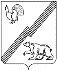             ЭЛЕКТРОННОЙ ПОДПИСЬЮСертификат  [Номер сертификата 1]Владелец [Владелец сертификата 1]Действителен с [ДатаС 1] по [ДатаПо 1]Л.И. НосковаНомер строкиНомер структурного элемента (основного мероприятияСтруктурные элементы (основные мероприятия) муниципальной программы (их связь мероприятий с целевыми показателями муниципальной программы)Ответственный исполнитель/соисполинитель (наименование органа или структурного подразделения, учреждения)Источники финансированияФинансовые затраты на реализацию (тыс. руб.)Финансовые затраты на реализацию (тыс. руб.)Финансовые затраты на реализацию (тыс. руб.)Финансовые затраты на реализацию (тыс. руб.)Финансовые затраты на реализацию (тыс. руб.)Финансовые затраты на реализацию (тыс. руб.)Финансовые затраты на реализацию (тыс. руб.)Финансовые затраты на реализацию (тыс. руб.)Финансовые затраты на реализацию (тыс. руб.)Финансовые затраты на реализацию (тыс. руб.)Финансовые затраты на реализацию (тыс. руб.)Финансовые затраты на реализацию (тыс. руб.)Финансовые затраты на реализацию (тыс. руб.)Номер строкиНомер структурного элемента (основного мероприятияСтруктурные элементы (основные мероприятия) муниципальной программы (их связь мероприятий с целевыми показателями муниципальной программы)Ответственный исполнитель/соисполинитель (наименование органа или структурного подразделения, учреждения)Источники финансированияв том числе по годам:в том числе по годам:в том числе по годам:в том числе по годам:в том числе по годам:в том числе по годам:в том числе по годам:в том числе по годам:в том числе по годам:в том числе по годам:в том числе по годам:в том числе по годам:в том числе по годам:Номер строкиНомер структурного элемента (основного мероприятияСтруктурные элементы (основные мероприятия) муниципальной программы (их связь мероприятий с целевыми показателями муниципальной программы)Ответственный исполнитель/соисполинитель (наименование органа или структурного подразделения, учреждения)Источники финансированияВсего201920202021202220232024202520262027202820292030А12345678910111213141516171Подпрограмма 1 "Содействие развитию градостроительной деятельности"Подпрограмма 1 "Содействие развитию градостроительной деятельности"Подпрограмма 1 "Содействие развитию градостроительной деятельности"Подпрограмма 1 "Содействие развитию градостроительной деятельности"Подпрограмма 1 "Содействие развитию градостроительной деятельности"Подпрограмма 1 "Содействие развитию градостроительной деятельности"Подпрограмма 1 "Содействие развитию градостроительной деятельности"Подпрограмма 1 "Содействие развитию градостроительной деятельности"Подпрограмма 1 "Содействие развитию градостроительной деятельности"Подпрограмма 1 "Содействие развитию градостроительной деятельности"Подпрограмма 1 "Содействие развитию градостроительной деятельности"Подпрограмма 1 "Содействие развитию градостроительной деятельности"Подпрограмма 1 "Содействие развитию градостроительной деятельности"Подпрограмма 1 "Содействие развитию градостроительной деятельности"Подпрограмма 1 "Содействие развитию градостроительной деятельности"Подпрограмма 1 "Содействие развитию градостроительной деятельности"Подпрограмма 1 "Содействие развитию градостроительной деятельности"21.1Корректировка градостроительной документации, связанная с изменениями градостроительного законодательства (1,3,4,16)ДМСиГвсего9 131,38 137,30,00,0994,00,00,00,00,00,00,00,00,031.1Корректировка градостроительной документации, связанная с изменениями градостроительного законодательства (1,3,4,16)ДМСиГфедеральный бюджет0,00,00,00,00,00,00,00,00,00,00,00,00,041.1Корректировка градостроительной документации, связанная с изменениями градостроительного законодательства (1,3,4,16)ДМСиГбюджет автономного округа7 567,77 567,70,00,00,00,00,00,00,00,00,00,00,051.1Корректировка градостроительной документации, связанная с изменениями градостроительного законодательства (1,3,4,16)ДМСиГместный бюджет1 563,6569,60,00,0994,00,00,00,00,00,00,00,00,061.1Корректировка градостроительной документации, связанная с изменениями градостроительного законодательства (1,3,4,16)ДМСиГиные источники финансирования0,00,00,00,00,00,00,00,00,00,00,00,00,071.2Разработка документации по планировке и межеванию территорий и выполнение инженерных изысканий для территорий, на которые ранее проекты планировки и межевания не разрабатывались  (1,3,4,16)ДМСиГвсего39 998,20,00,00,00,06 387,24 537,04 537,04 537,05 000,05 000,05 000,05 000,081.2Разработка документации по планировке и межеванию территорий и выполнение инженерных изысканий для территорий, на которые ранее проекты планировки и межевания не разрабатывались  (1,3,4,16)ДМСиГфедеральный бюджет0,00,00,00,00,00,00,00,00,00,00,00,00,091.2Разработка документации по планировке и межеванию территорий и выполнение инженерных изысканий для территорий, на которые ранее проекты планировки и межевания не разрабатывались  (1,3,4,16)ДМСиГбюджет автономного округа36 737,90,00,00,00,05 479,74 219,44 219,44 219,44 650,04 650,04 650,04 650,0101.2Разработка документации по планировке и межеванию территорий и выполнение инженерных изысканий для территорий, на которые ранее проекты планировки и межевания не разрабатывались  (1,3,4,16)ДМСиГместный бюджет3 260,30,00,00,00,0907,5317,6317,6317,6350,0350,0350,0350,0111.2Разработка документации по планировке и межеванию территорий и выполнение инженерных изысканий для территорий, на которые ранее проекты планировки и межевания не разрабатывались  (1,3,4,16)ДМСиГиные источники финансирования0,00,00,00,00,00,00,00,00,00,00,00,00,0121.3Участие в реализации портфеля проектов "Получение разрешения на строительство и территориальное планирование" (1,3,4,16,17)ДМСиГвсего12 952,70,012 952,70,00,00,00,00,00,00,00,00,00,0131.3Участие в реализации портфеля проектов "Получение разрешения на строительство и территориальное планирование" (1,3,4,16,17)ДМСиГфедеральный бюджет0,00,00,00,00,00,00,00,00,00,00,00,00,0141.3Участие в реализации портфеля проектов "Получение разрешения на строительство и территориальное планирование" (1,3,4,16,17)ДМСиГбюджет автономного округа12 046,00,012 046,00,00,00,00,00,00,00,00,00,00,0151.3Участие в реализации портфеля проектов "Получение разрешения на строительство и территориальное планирование" (1,3,4,16,17)ДМСиГместный бюджет906,70,0906,70,00,00,00,00,00,00,00,00,00,0161.3Участие в реализации портфеля проектов "Получение разрешения на строительство и территориальное планирование" (1,3,4,16,17)ДМСиГиные источники финансирования0,00,00,00,00,00,00,00,00,00,00,00,00,0171.4Разработка документации по планировке и межеванию территорий и выполнение инженерных изысканий для территорий, на которые ранее проекты планировки и межевания разрабатывались  (1,3,4,16)ДМСиГвсего4 000,00,00,00,00,00,04 000,00,00,00,00,00,00,0181.4Разработка документации по планировке и межеванию территорий и выполнение инженерных изысканий для территорий, на которые ранее проекты планировки и межевания разрабатывались  (1,3,4,16)ДМСиГфедеральный бюджет0,00,00,00,00,00,00,00,00,00,00,00,00,0191.4Разработка документации по планировке и межеванию территорий и выполнение инженерных изысканий для территорий, на которые ранее проекты планировки и межевания разрабатывались  (1,3,4,16)ДМСиГбюджет автономного округа0,00,00,00,00,00,00,00,00,00,00,00,00,0201.4Разработка документации по планировке и межеванию территорий и выполнение инженерных изысканий для территорий, на которые ранее проекты планировки и межевания разрабатывались  (1,3,4,16)ДМСиГместный бюджет4 000,00,00,00,00,00,04 000,00,00,00,00,00,00,0211.4Разработка документации по планировке и межеванию территорий и выполнение инженерных изысканий для территорий, на которые ранее проекты планировки и межевания разрабатывались  (1,3,4,16)ДМСиГиные источники финансирования0,00,00,00,00,00,00,00,00,00,00,00,00,0221.5Наполнение Единого государственного реестра недвижимости необходимыми сведениями(1,3,4,16)ДМСиГвсего400,00,00,00,00,00,0400,00,00,00,00,00,00,0231.5Наполнение Единого государственного реестра недвижимости необходимыми сведениями(1,3,4,16)ДМСиГфедеральный бюджет0,00,00,00,00,00,00,00,00,00,00,00,00,0241.5Наполнение Единого государственного реестра недвижимости необходимыми сведениями(1,3,4,16)ДМСиГбюджет автономного округа0,00,00,00,00,00,00,00,00,00,00,00,00,0251.5Наполнение Единого государственного реестра недвижимости необходимыми сведениями(1,3,4,16)ДМСиГместный бюджет400,00,00,00,00,00,0400,00,00,00,00,00,00,0261.5Наполнение Единого государственного реестра недвижимости необходимыми сведениями(1,3,4,16)ДМСиГиные источники финансирования0,00,00,00,00,00,00,00,00,00,00,00,00,027Итого по подпрограмме 1Итого по подпрограмме 1Итого по подпрограмме 1всего66 482,28 137,312 952,70,0994,06 387,28 937,04 537,04 537,05 000,05 000,05 000,05 000,028Итого по подпрограмме 1Итого по подпрограмме 1Итого по подпрограмме 1федеральный бюджет0,00,00,00,00,00,00,00,00,00,00,00,00,029Итого по подпрограмме 1Итого по подпрограмме 1Итого по подпрограмме 1бюджет автономного округа56 351,67 567,712 046,00,00,05 479,74 219,44 219,44 219,44 650,04 650,04 650,04 650,030Итого по подпрограмме 1Итого по подпрограмме 1Итого по подпрограмме 1местный бюджет10 130,6569,6906,70,0994,0907,54 717,6317,6317,6350,0350,0350,0350,031Итого по подпрограмме 1Итого по подпрограмме 1Итого по подпрограмме 1иные источники финансирования0,00,00,00,00,00,00,00,00,00,00,00,00,032Подпрограмма 2 "Содействие развитию жилищного строительства"Подпрограмма 2 "Содействие развитию жилищного строительства"Подпрограмма 2 "Содействие развитию жилищного строительства"Подпрограмма 2 "Содействие развитию жилищного строительства"Подпрограмма 2 "Содействие развитию жилищного строительства"Подпрограмма 2 "Содействие развитию жилищного строительства"Подпрограмма 2 "Содействие развитию жилищного строительства"Подпрограмма 2 "Содействие развитию жилищного строительства"Подпрограмма 2 "Содействие развитию жилищного строительства"Подпрограмма 2 "Содействие развитию жилищного строительства"Подпрограмма 2 "Содействие развитию жилищного строительства"Подпрограмма 2 "Содействие развитию жилищного строительства"Подпрограмма 2 "Содействие развитию жилищного строительства"Подпрограмма 2 "Содействие развитию жилищного строительства"Подпрограмма 2 "Содействие развитию жилищного строительства"Подпрограмма 2 "Содействие развитию жилищного строительства"Подпрограмма 2 "Содействие развитию жилищного строительства"332.1Стимулирование развития жилищного строительства (1,2,4,16,17)УЖПвсего205 430,80,00,00,00,021 761,952 630,656 579,974 458,40,00,00,00,0342.1Стимулирование развития жилищного строительства (1,2,4,16,17)УЖПфедеральный бюджет76 610,70,00,00,00,09 107,222 025,922 626,322 851,30,00,00,00,0352.1Стимулирование развития жилищного строительства (1,2,4,16,17)УЖПбюджет автономного округа114 440,00,00,00,00,011 131,426 920,629 993,046 395,00,00,00,00,0362.1Стимулирование развития жилищного строительства (1,2,4,16,17)УЖПместный бюджет14 380,10,00,00,00,01 523,33 684,13 960,65 212,10,00,00,00,0372.1Стимулирование развития жилищного строительства (1,2,4,16,17)УЖПиные источники финансирования0,00,00,00,00,00,00,00,00,00,00,00,00,0382.1Стимулирование развития жилищного строительства (1,2,4,16,17)ДЖКиСКвсего9 159,20,00,00,00,03 388,95 770,30,00,00,00,00,00,0392.1Стимулирование развития жилищного строительства (1,2,4,16,17)ДЖКиСКфедеральный бюджет0,00,00,00,00,00,00,00,00,00,00,00,00,0402.1Стимулирование развития жилищного строительства (1,2,4,16,17)ДЖКиСКбюджет автономного округа0,00,00,00,00,00,00,00,00,00,00,00,00,0412.1Стимулирование развития жилищного строительства (1,2,4,16,17)ДЖКиСКместный бюджет9 159,20,00,00,00,03 388,95 770,30,00,00,00,00,00,0422.1Стимулирование развития жилищного строительства (1,2,4,16,17)ДЖКиСКиные источники финансирования0,00,00,00,00,00,00,00,00,00,00,00,00,0432.2Реализация муниципального проекта "Стимулирование индивидуального жилищного строительства" (1,2,16,17)ДМСиГвсего800,00,00,00,00,00,00,00,00,0200,0200,0200,0200,0442.2Реализация муниципального проекта "Стимулирование индивидуального жилищного строительства" (1,2,16,17)ДМСиГфедеральный бюджет0,00,00,00,00,00,00,00,00,00,00,00,00,0452.2Реализация муниципального проекта "Стимулирование индивидуального жилищного строительства" (1,2,16,17)ДМСиГбюджет автономного округа0,00,00,00,00,00,00,00,00,00,00,00,00,0462.2Реализация муниципального проекта "Стимулирование индивидуального жилищного строительства" (1,2,16,17)ДМСиГместный бюджет800,00,00,00,00,00,00,00,00,0200,0200,0200,0200,0472.2Реализация муниципального проекта "Стимулирование индивидуального жилищного строительства" (1,2,16,17)ДМСиГиные источники финансирования0,00,00,00,00,00,00,00,00,00,00,00,00,0482.3Приобретение жилых помещений (1,2,4,7,8,9,12,13,14,15,16,17)УЖПвсего1 935 522,310 244,8349 084,7208 101,5170 731,3753 454,634 358,657 814,257 814,273 479,673 479,673 479,673 479,6492.3Приобретение жилых помещений (1,2,4,7,8,9,12,13,14,15,16,17)УЖПфедеральный бюджет0,00,00,00,00,00,00,00,00,00,00,00,00,0502.3Приобретение жилых помещений (1,2,4,7,8,9,12,13,14,15,16,17)УЖПбюджет автономного округа1 708 494,49 527,7323 611,4193 534,4158 780,1697 628,94 053,553 767,253 767,253 456,053 456,053 456,053 456,0512.3Приобретение жилых помещений (1,2,4,7,8,9,12,13,14,15,16,17)УЖПместный бюджет227 027,9717,125 473,314 567,111 951,255 825,730 305,14 047,04 047,020 023,620 023,620 023,620 023,6522.3Приобретение жилых помещений (1,2,4,7,8,9,12,13,14,15,16,17)УЖПиные источники финансирования0,00,00,00,00,00,00,00,00,00,00,00,00,0532.4Участие в реализации регионального проекта "Обеспечение устойчивого сокращения непригодного для проживания жилищного фонда" (1,2,4,12,13,14,15,16,17)УЖПвсего179 869,8179 869,80,00,00,00,00,00,00,00,00,00,00,0542.4Участие в реализации регионального проекта "Обеспечение устойчивого сокращения непригодного для проживания жилищного фонда" (1,2,4,12,13,14,15,16,17)УЖПфедеральный бюджет0,00,00,00,00,00,00,00,00,00,00,00,00,0552.4Участие в реализации регионального проекта "Обеспечение устойчивого сокращения непригодного для проживания жилищного фонда" (1,2,4,12,13,14,15,16,17)УЖПбюджет автономного округа167 278,9167 278,90,00,00,00,00,00,00,00,00,00,00,0562.4Участие в реализации регионального проекта "Обеспечение устойчивого сокращения непригодного для проживания жилищного фонда" (1,2,4,12,13,14,15,16,17)УЖПместный бюджет12 590,912 590,90,00,00,00,00,00,00,00,00,00,00,0572.4Участие в реализации регионального проекта "Обеспечение устойчивого сокращения непригодного для проживания жилищного фонда" (1,2,4,12,13,14,15,16,17)УЖПиные источники финансирования0,00,00,00,00,00,00,00,00,00,00,00,00,0582.5Строительство (реконструкция) систем инженерной инфраструктуры в целях обеспечения инженерной подготовки земельных участков для жилищного строительства (1,2,4,16,17,18)ДЖКиСКвсего102 096,10,00,00,019 524,131 811,950 760,10,00,00,00,00,00,0592.5Строительство (реконструкция) систем инженерной инфраструктуры в целях обеспечения инженерной подготовки земельных участков для жилищного строительства (1,2,4,16,17,18)ДЖКиСКфедеральный бюджет0,00,00,00,00,00,00,00,00,00,00,00,00,0602.5Строительство (реконструкция) систем инженерной инфраструктуры в целях обеспечения инженерной подготовки земельных участков для жилищного строительства (1,2,4,16,17,18)ДЖКиСКбюджет автономного округа94 856,40,00,00,018 157,429 492,147 206,90,00,00,00,00,00,0612.5Строительство (реконструкция) систем инженерной инфраструктуры в целях обеспечения инженерной подготовки земельных участков для жилищного строительства (1,2,4,16,17,18)ДЖКиСКместный бюджет7 239,70,00,00,01 366,72 319,83 553,20,00,00,00,00,00,0622.5Строительство (реконструкция) систем инженерной инфраструктуры в целях обеспечения инженерной подготовки земельных участков для жилищного строительства (1,2,4,16,17,18)ДЖКиСКиные источники финансирования0,00,00,00,00,00,00,00,00,00,00,00,00,0632.6Освобождение земельных участков, планируемых для жилищного строительства (19)ДЖКиСКвсего25 559,90,00,00,07 027,33 532,60,00,00,05 000,05 000,05 000,00,0642.6Освобождение земельных участков, планируемых для жилищного строительства (19)ДЖКиСКфедеральный бюджет0,00,00,00,00,00,00,00,00,00,00,00,00,0652.6Освобождение земельных участков, планируемых для жилищного строительства (19)ДЖКиСКбюджет автономного округа8 538,40,00,00,06 535,42 003,000,00,00,00,00,00,00,0662.6Освобождение земельных участков, планируемых для жилищного строительства (19)ДЖКиСКместный бюджет17 021,50,00,00,0491,91 529,60,00,00,05 000,05 000,05 000,00,0672.6Освобождение земельных участков, планируемых для жилищного строительства (19)ДЖКиСКиные источники финансирования0,00,00,00,00,00,00,00,00,00,00,00,00,0682.7Обследование жилых домов на предмет признания их аварийными, а также о действительном техническом состоянии здания и его элементов, обследование жилых помещений на содержание фенола и (или) формальдегида, содержание муниципального жилого фонда, платежи установленные законодательством в отношении муниципального жилого фонда (20,21)ДМСиГвсего6 457,60,00,00,05 483,6974,00,00,00,00,00,00,00,0692.7Обследование жилых домов на предмет признания их аварийными, а также о действительном техническом состоянии здания и его элементов, обследование жилых помещений на содержание фенола и (или) формальдегида, содержание муниципального жилого фонда, платежи установленные законодательством в отношении муниципального жилого фонда (20,21)ДМСиГфедеральный бюджет0,00,00,00,00,00,00,00,00,00,00,00,00,0702.7Обследование жилых домов на предмет признания их аварийными, а также о действительном техническом состоянии здания и его элементов, обследование жилых помещений на содержание фенола и (или) формальдегида, содержание муниципального жилого фонда, платежи установленные законодательством в отношении муниципального жилого фонда (20,21)ДМСиГбюджет автономного округа0,00,00,00,00,00,00,00,00,00,00,00,00,0712.7Обследование жилых домов на предмет признания их аварийными, а также о действительном техническом состоянии здания и его элементов, обследование жилых помещений на содержание фенола и (или) формальдегида, содержание муниципального жилого фонда, платежи установленные законодательством в отношении муниципального жилого фонда (20,21)ДМСиГместный бюджет6 457,60,00,00,05 483,6974,00,00,00,00,00,00,00,0722.7Обследование жилых домов на предмет признания их аварийными, а также о действительном техническом состоянии здания и его элементов, обследование жилых помещений на содержание фенола и (или) формальдегида, содержание муниципального жилого фонда, платежи установленные законодательством в отношении муниципального жилого фонда (20,21)ДМСиГиные источники финансирования0,00,00,00,00,00,00,00,00,00,00,00,00,0732.8Участие в реализации регионального проекта "Жилье" (1,4,16)ДЖКиСКвсего301 607,20,00,00,00,0122 781,6178 825,60,00,00,00,00,00,0742.8Участие в реализации регионального проекта "Жилье" (1,4,16)ДЖКиСКфедеральный бюджет46 395,20,00,00,00,046 395,20,00,00,00,00,00,00,0752.8Участие в реализации регионального проекта "Жилье" (1,4,16)ДЖКиСКбюджет автономного округа242 451,30,00,00,00,072 567,0169 884,30,00,00,00,00,00,0762.8Участие в реализации регионального проекта "Жилье" (1,4,16)ДЖКиСКместный бюджет12 760,70,00,00,00,03 819,48 941,30,00,00,00,00,00,0772.8Участие в реализации регионального проекта "Жилье" (1,4,16)ДЖКиСКиные источники финансирования0,00,00,00,00,00,00,00,00,00,00,00,00,078Итого по подпрограмме 2Итого по подпрограмме 2Итого по подпрограмме 2всего2 766 502,9190 114,6349 084,7208 101,5202 766,3937 705,5322 345,2114 394,1132 272,678 679,678 679,678 679,673 679,679Итого по подпрограмме 2Итого по подпрограмме 2Итого по подпрограмме 2федеральный бюджет123 005,90,00,00,00,055 502,422 025,922 626,322 851,30,00,00,00,080Итого по подпрограмме 2Итого по подпрограмме 2Итого по подпрограмме 2бюджет автономного округа2 336 059,4176 806,6323 611,4193 534,4183 472,9812 822,4248 065,383 760,2100 162,253 456,053 456,053 456,053 456,081Итого по подпрограмме 2Итого по подпрограмме 2Итого по подпрограмме 2местный бюджет307 437,613 308,025 473,314 567,119 293,469 380,752 254,08 007,69 259,125 223,625 223,625 223,620 223,682Итого по подпрограмме 2Итого по подпрограмме 2Итого по подпрограмме 2иные источники финансирования0,00,00,00,00,00,00,00,00,00,00,00,00,083Подпрограмма 3 "Обеспечение мерами государственной поддержки по улучшению жилищных условий отдельных категорий граждан"Подпрограмма 3 "Обеспечение мерами государственной поддержки по улучшению жилищных условий отдельных категорий граждан"Подпрограмма 3 "Обеспечение мерами государственной поддержки по улучшению жилищных условий отдельных категорий граждан"Подпрограмма 3 "Обеспечение мерами государственной поддержки по улучшению жилищных условий отдельных категорий граждан"Подпрограмма 3 "Обеспечение мерами государственной поддержки по улучшению жилищных условий отдельных категорий граждан"Подпрограмма 3 "Обеспечение мерами государственной поддержки по улучшению жилищных условий отдельных категорий граждан"Подпрограмма 3 "Обеспечение мерами государственной поддержки по улучшению жилищных условий отдельных категорий граждан"Подпрограмма 3 "Обеспечение мерами государственной поддержки по улучшению жилищных условий отдельных категорий граждан"Подпрограмма 3 "Обеспечение мерами государственной поддержки по улучшению жилищных условий отдельных категорий граждан"Подпрограмма 3 "Обеспечение мерами государственной поддержки по улучшению жилищных условий отдельных категорий граждан"Подпрограмма 3 "Обеспечение мерами государственной поддержки по улучшению жилищных условий отдельных категорий граждан"Подпрограмма 3 "Обеспечение мерами государственной поддержки по улучшению жилищных условий отдельных категорий граждан"Подпрограмма 3 "Обеспечение мерами государственной поддержки по улучшению жилищных условий отдельных категорий граждан"Подпрограмма 3 "Обеспечение мерами государственной поддержки по улучшению жилищных условий отдельных категорий граждан"Подпрограмма 3 "Обеспечение мерами государственной поддержки по улучшению жилищных условий отдельных категорий граждан"Подпрограмма 3 "Обеспечение мерами государственной поддержки по улучшению жилищных условий отдельных категорий граждан"Подпрограмма 3 "Обеспечение мерами государственной поддержки по улучшению жилищных условий отдельных категорий граждан"843.1Улучшение жилищных условий ветеранов Великой Отечественной войны (2,6,17)УЖПвсего7 105,94 638,20,02 467,70,00,00,00,00,00,00,00,00,0853.1Улучшение жилищных условий ветеранов Великой Отечественной войны (2,6,17)УЖПфедеральный бюджет4 858,42 968,30,01 890,10,00,00,00,00,00,00,00,00,0863.1Улучшение жилищных условий ветеранов Великой Отечественной войны (2,6,17)УЖПбюджет автономного округа2 247,51 669,90,0577,60,00,00,00,00,00,00,00,00,0873.1Улучшение жилищных условий ветеранов Великой Отечественной войны (2,6,17)УЖПместный бюджет0,00,00,00,00,00,00,00,00,00,00,00,00,0883.1Улучшение жилищных условий ветеранов Великой Отечественной войны (2,6,17)УЖПиные источники финансирования0,00,00,00,00,00,00,00,00,00,00,00,00,0893.2Предоставление субсидий молодым семьям на улучшение жилищных условий (2,5,17)УЖПвсего253 601,84 471,023 373,40,011 298,623 910,424 662,134 913,638 186,723 196,523 196,523 196,523 196,5903.2Предоставление субсидий молодым семьям на улучшение жилищных условий (2,5,17)УЖПфедеральный бюджет18 498,2204,76 661,40,0538,31 394,81 835,91 795,11 361,21 176,71 176,71 176,71 176,7913.2Предоставление субсидий молодым семьям на улучшение жилищных условий (2,5,17)УЖПбюджет автономного округа222 423,64 042,715 543,30,010 195,421 320,121 593,131 372,834 916,220 860,020 860,020 860,020 860,0923.2Предоставление субсидий молодым семьям на улучшение жилищных условий (2,5,17)УЖПместный бюджет12 680,0223,61 168,70,0564,91 195,51 233,11 745,71 909,31 159,81 159,81 159,81 159,8933.2Предоставление субсидий молодым семьям на улучшение жилищных условий (2,5,17)УЖПиные источники финансирования0,00,00,00,00,00,00,00,00,00,00,00,00,0943.3Приобретение жилых помещений для детей-сирот и детей, оставшихся без попечения родителей, лиц из числа детей-сирот и детей, оставшихся без попечения родителей (2,10,17)ООиПвсего70 175,112 974,416 720,216 811,723 668,80,00,00,00,00,00,00,00,0953.3Приобретение жилых помещений для детей-сирот и детей, оставшихся без попечения родителей, лиц из числа детей-сирот и детей, оставшихся без попечения родителей (2,10,17)ООиПфедеральный бюджет2 257,90,0337,91 920,00,00,00,00,00,00,00,00,00,0963.3Приобретение жилых помещений для детей-сирот и детей, оставшихся без попечения родителей, лиц из числа детей-сирот и детей, оставшихся без попечения родителей (2,10,17)ООиПбюджет автономного округа67 917,212 974,416 382,314 891,723 668,80,00,00,00,00,00,00,00,0973.3Приобретение жилых помещений для детей-сирот и детей, оставшихся без попечения родителей, лиц из числа детей-сирот и детей, оставшихся без попечения родителей (2,10,17)ООиПместный бюджет0,00,00,00,00,00,00,00,00,00,00,00,00,0983.3Приобретение жилых помещений для детей-сирот и детей, оставшихся без попечения родителей, лиц из числа детей-сирот и детей, оставшихся без попечения родителей (2,10,17)ООиПиные источники финансирования0,00,00,00,00,00,00,00,00,00,00,00,00,0993.4Подготовка территорий для индивидуального жилищного строительства в целях обеспечения земельными участками отдельных категорий граждан (1,2,11,16,17)ДМСиГвсего2 064,9500,00,0500,01 064,90,00,00,00,00,00,00,00,01003.4Подготовка территорий для индивидуального жилищного строительства в целях обеспечения земельными участками отдельных категорий граждан (1,2,11,16,17)ДМСиГфедеральный бюджет0,00,00,00,00,00,00,00,00,00,00,00,00,01013.4Подготовка территорий для индивидуального жилищного строительства в целях обеспечения земельными участками отдельных категорий граждан (1,2,11,16,17)ДМСиГбюджет автономного округа0,00,00,00,00,00,00,00,00,00,00,00,00,01023.4Подготовка территорий для индивидуального жилищного строительства в целях обеспечения земельными участками отдельных категорий граждан (1,2,11,16,17)ДМСиГместный бюджет2 064,9500,00,0500,01 064,90,00,00,00,00,00,00,00,01033.4Подготовка территорий для индивидуального жилищного строительства в целях обеспечения земельными участками отдельных категорий граждан (1,2,11,16,17)ДМСиГиные источники финансирования0,00,00,00,00,00,00,00,00,00,00,00,00,01043.4Подготовка территорий для индивидуального жилищного строительства в целях обеспечения земельными участками отдельных категорий граждан (1,2,11,16,17)ДЖКиСКвсего78 635,10,00,00,02 435,13 200,03 000,010 000,00,030 000,030 000,00,00,01053.4Подготовка территорий для индивидуального жилищного строительства в целях обеспечения земельными участками отдельных категорий граждан (1,2,11,16,17)ДЖКиСКфедеральный бюджет0,00,00,00,00,00,00,00,00,00,00,00,00,01063.4Подготовка территорий для индивидуального жилищного строительства в целях обеспечения земельными участками отдельных категорий граждан (1,2,11,16,17)ДЖКиСКбюджет автономного округа0,00,00,00,00,00,00,00,00,00,00,00,00,01073.4Подготовка территорий для индивидуального жилищного строительства в целях обеспечения земельными участками отдельных категорий граждан (1,2,11,16,17)ДЖКиСКместный бюджет78 635,10,00,00,02 435,13 200,03 000,010 000,00,030 000,030 000,00,00,01083.4Подготовка территорий для индивидуального жилищного строительства в целях обеспечения земельными участками отдельных категорий граждан (1,2,11,16,17)ДЖКиСКиные источники финансирования0,00,00,00,00,00,00,00,00,00,00,00,00,01093.5Обеспечение деятельности по предоставлению финансовой поддержки на приобретение жилья отдельными категориями граждан (2,17)УБУиОвсего74,84,34,34,311,46,26,56,56,56,26,26,26,21103.5Обеспечение деятельности по предоставлению финансовой поддержки на приобретение жилья отдельными категориями граждан (2,17)УБУиОфедеральный бюджет0,00,00,00,00,00,00,00,00,00,00,00,00,01113.5Обеспечение деятельности по предоставлению финансовой поддержки на приобретение жилья отдельными категориями граждан (2,17)УБУиОбюджет автономного округа74,84,34,34,311,46,26,56,56,56,26,26,26,21123.5Обеспечение деятельности по предоставлению финансовой поддержки на приобретение жилья отдельными категориями граждан (2,17)УБУиОместный бюджет0,00,00,00,00,00,00,00,00,00,00,00,00,01133.5Обеспечение деятельности по предоставлению финансовой поддержки на приобретение жилья отдельными категориями граждан (2,17)УБУиОиные источники финансирования0,00,00,00,00,00,00,00,00,00,00,00,00,0114Итого по подпрограмме 3Итого по подпрограмме 3Итого по подпрограмме 3всего411 657,622 587,940 097,919 783,738 478,827 116,627 668,644 920,138 193,253 202,753 202,723 202,723 202,7115Итого по подпрограмме 3Итого по подпрограмме 3Итого по подпрограмме 3федеральный бюджет25 614,53 173,06 999,33 810,1538,31 394,81 835,91 795,11 361,21 176,71 176,71 176,71 176,7116Итого по подпрограмме 3Итого по подпрограмме 3Итого по подпрограмме 3бюджет автономного округа292 663,118 691,331 929,915 473,633 875,621 326,321 599,631 379,334 922,720 866,220 866,220 866,220 866,2117Итого по подпрограмме 3Итого по подпрограмме 3Итого по подпрограмме 3местный бюджет93 380,0723,61 168,7500,04 064,94 395,54 233,111 745,71 909,331 159,831 159,81 159,81 159,8118Итого по подпрограмме 3Итого по подпрограмме 3Итого по подпрограмме 3иные источники финансирования0,00,00,00,00,00,00,00,00,00,00,00,00,0119Всего по муниципальной программеВсего по муниципальной программевсего3 244 642,7220 839,8402 135,3227 885,2242 239,1971 209,3358 950,8163 851,2175 002,8136 882,3136 882,3106 882,3101 882,3120Всего по муниципальной программеВсего по муниципальной программефедеральный бюджет148 620,43 173,06 999,33 810,1538,356 897,223 861,824 421,424 212,51 176,71 176,71 176,71 176,7121Всего по муниципальной программеВсего по муниципальной программебюджет автономного округа2 685 074,1203 065,6367 587,3209 008,0217 348,5839 628,4273 884,3119 358,9139 304,378 972,278 972,278 972,278 972,2122Всего по муниципальной программеВсего по муниципальной программеместный бюджет410 948,214 601,227 548,715 067,124 352,374 683,761 204,720 070,911 486,056 733,456 733,426 733,421 733,4123Всего по муниципальной программеВсего по муниципальной программеиные источники финансирования0,00,00,00,00,00,00,00,00,00,00,00,00,0124в том числе:в том числе:в том числе:в том числе:в том числе:в том числе:в том числе:в том числе:в том числе:в том числе:в том числе:в том числе:в том числе:в том числе:в том числе:в том числе:в том числе:125инвестиции в объекты муниципальной собственностиинвестиции в объекты муниципальной собственностивсего2 568 213,1203 089,0365 804,9224 913,2213 924,2881 220,4269 714,657 814,257 814,273 479,673 479,673 479,673 479,6126инвестиции в объекты муниципальной собственностиинвестиции в объекты муниципальной собственностифедеральный бюджет48 653,10,0337,91 920,00,046 395,20,00,00,00,00,00,00,0127инвестиции в объекты муниципальной собственностиинвестиции в объекты муниципальной собственностибюджет автономного округа2 255 980,6189 781,0339 993,7208 426,1200 606,3774 670,4221 144,753 767,253 767,253 456,053 456,053 456,053 456,0128инвестиции в объекты муниципальной собственностиинвестиции в объекты муниципальной собственностиместный бюджет263 579,413 308,025 473,314 567,113 317,960 154,848 569,94 047,04 047,020 023,620 023,620 023,620 023,6129инвестиции в объекты муниципальной собственностиинвестиции в объекты муниципальной собственностииные внебюджетные источники0,00,00,00,00,00,00,00,00,00,00,00,00,0130Прочие расходыПрочие расходывсего676 429,617 750,836 330,42 972,028 314,989 988,989 236,2106 037,0117 188,663 402,763 402,733 402,728 402,7131Прочие расходыПрочие расходыфедеральный бюджет99 967,33 173,06 661,41 890,1538,310 502,023 861,824 421,424 212,51 176,71 176,71 176,71 176,7132Прочие расходыПрочие расходыбюджет автономного округа429 093,513 284,627 593,6581,916 742,264 958,052 739,665 591,785 537,125 516,225 516,225 516,225 516,2133Прочие расходыПрочие расходыместный бюджет147 368,81 293,22 075,4500,011 034,414 528,912 634,816 023,97 439,036 709,836 709,86 709,81 709,8134Прочие расходыПрочие расходыиные внебюджетные источники0,00,00,00,00,00,00,00,00,00,00,00,00,0135в том числе:в том числе:в том числе:в том числе:в том числе:в том числе:в том числе:в том числе:в том числе:в том числе:в том числе:в том числе:в том числе:в том числе:в том числе:в том числе:в том числе:136проектная частьпроектная частьпроектная частьвсего495 229,7179 869,812 952,70,00,0122 781,6178 825,60,00,0200,0200,0200,0200,0137проектная частьпроектная частьпроектная частьфедеральный бюджет46 395,20,00,00,00,046 395,20,00,00,00,00,00,00,0138проектная частьпроектная частьпроектная частьбюджет автономного округа421 776,2167 278,912 046,00,00,072 567,0169 884,30,00,00,00,00,00,0139проектная частьпроектная частьпроектная частьместный бюджет27 058,312 590,9906,70,00,03 819,48 941,30,00,0200,0200,0200,0200,0140проектная частьпроектная частьпроектная частьиные внебюджетные источники0,00,00,00,00,00,00,00,00,00,00,00,00,0141процессная частьпроцессная частьпроцессная частьвсего2 749 413,040 970,0389 182,6227 885,2242 239,1848 427,7180 125,2163 851,2175 002,8136 682,3136 682,3106 682,3101 682,3142процессная частьпроцессная частьпроцессная частьфедеральный бюджет102 225,23 173,06 999,33 810,1538,310 502,023 861,824 421,424 212,51 176,71 176,71 176,71 176,7143процессная частьпроцессная частьпроцессная частьбюджет автономного округа2 263 297,935 786,7355 541,3209 008,0217 348,5767 061,4104 000,0119 358,9139 304,378 972,278 972,278 972,278 972,2144процессная частьпроцессная частьпроцессная частьместный бюджет383 889,92 010,326 642,015 067,124 352,370 864,352 263,420 070,911 486,056 533,456 533,426 533,421 533,4145процессная частьпроцессная частьпроцессная частьиные внебюджетные источники0,00,00,00,00,00,00,00,00,00,00,00,00,0146в том числе:в том числе:в том числе:в том числе:в том числе:в том числе:в том числе:в том числе:в том числе:в том числе:в том числе:в том числе:в том числе:в том числе:в том числе:в том числе:в том числе:147Ответственный исполнитель:УЖПвсего2 581 530,6199 223,8372 458,1210 569,2182 029,9799 126,9111 651,3149 307,7170 459,396 676,196 676,196 676,196 676,1148Ответственный исполнитель:УЖПфедеральный бюджет99 967,33 173,06 661,41 890,1538,310 502,023 861,824 421,424 212,51 176,71 176,71 176,71 176,7149Ответственный исполнитель:УЖПбюджет автономного округа2 214 884,4182 519,2339 154,7194 112,0168 975,5730 080,452 567,2115 133,0135 078,474 316,074 316,074 316,074 316,0150Ответственный исполнитель:УЖПместный бюджет266 678,913 531,626 642,014 567,112 516,158 544,535 222,39 753,311 168,421 183,421 183,421 183,421 183,4151Ответственный исполнитель:УЖПиные внебюджетные источники0,00,00,00,00,00,00,00,00,00,00,00,00,0152Соисполнитель 1:ДМСиГвсего75 804,78 637,312 952,7500,07 542,57 361,28 937,04 537,04 537,05 200,05 200,05 200,05 200,0153Соисполнитель 1:ДМСиГфедеральный бюджет0,00,00,00,00,00,00,00,00,00,00,00,00,0154Соисполнитель 1:ДМСиГбюджет автономного округа56 351,67 567,712 046,00,00,05 479,74 219,44 219,44 219,44 650,04 650,04 650,04 650,0155Соисполнитель 1:ДМСиГместный бюджет19 453,11 069,6906,7500,07 542,51 881,54 717,6317,6317,6550,0550,0550,0550,0156Соисполнитель 1:ДМСиГиные внебюджетные источники0,00,00,00,00,00,00,00,00,00,00,00,00,0157Соисполнитель 2:ООиПвсего70 175,112 974,416 720,216 811,723 668,80,00,00,00,00,00,00,00,0158Соисполнитель 2:ООиПфедеральный бюджет2 257,90,0337,91 920,00,00,00,00,00,00,00,00,00,0159Соисполнитель 2:ООиПбюджет автономного округа67 917,212 974,416 382,314 891,723 668,80,00,00,00,00,00,00,00,0160Соисполнитель 2:ООиПместный бюджет0,00,00,00,00,00,00,00,00,00,00,00,00,0161Соисполнитель 2:ООиПиные внебюджетные источники0,00,00,00,00,00,00,00,00,00,00,00,00,0162Соисполнитель 3:УБУиОвсего74,84,34,34,311,46,26,56,56,56,26,26,26,2163Соисполнитель 3:УБУиОфедеральный бюджет0,00,00,00,00,00,00,00,00,00,00,00,00,0164Соисполнитель 3:УБУиОбюджет автономного округа74,84,34,34,311,46,26,56,56,56,26,26,26,2165Соисполнитель 3:УБУиОместный бюджет0,00,00,00,00,00,00,00,00,00,00,00,00,0166Соисполнитель 3:УБУиОиные внебюджетные источники0,00,00,00,00,00,00,00,00,00,00,00,00,0167Соисполнитель 4:ДЖКиСКвсего517 057,50,00,00,028 986,5164 715,0238 356,010 000,00,035 000,035 000,05 000,00,0168Соисполнитель 4:ДЖКиСКфедеральный бюджет46 395,20,00,00,00,046 395,20,00,00,00,00,00,00,0169Соисполнитель 4:ДЖКиСКбюджет автономного округа345 846,10,00,00,024 692,8104 062,1217 091,20,00,00,00,00,00,0170Соисполнитель 4:ДЖКиСКместный бюджет124 816,20,00,00,04 293,714 257,721 264,810 000,00,035 000,035 000,05 000,00,0171Соисполнитель 4:ДЖКиСКиные внебюджетные источники0,00,00,00,00,00,00,00,00,00,00,00,00,0№п/пНаименование портфеля проектов, проекта<1>Наименование проекта или мероприятия<1>Номер мероприятия <2>Номер мероприятия <2>Номер показателя из таблицы 1Срок реализацииИсточники финансированияПараметры финансового обеспечения, тыс. рублейПараметры финансового обеспечения, тыс. рублейПараметры финансового обеспечения, тыс. рублейПараметры финансового обеспечения, тыс. рублейПараметры финансового обеспечения, тыс. рублейПараметры финансового обеспечения, тыс. рублейПараметры финансового обеспечения, тыс. рублейПараметры финансового обеспечения, тыс. рублейПараметры финансового обеспечения, тыс. рублейПараметры финансового обеспечения, тыс. рублейПараметры финансового обеспечения, тыс. рублей№п/пНаименование портфеля проектов, проекта<1>Наименование проекта или мероприятия<1>Номер мероприятия <2>Номер мероприятия <2>Номер показателя из таблицы 1Срок реализацииИсточники финансированиявсегов том числе по годам:в том числе по годам:в том числе по годам:в том числе по годам:в том числе по годам:в том числе по годам:в том числе по годам:в том числе по годам:в том числе по годам:в том числе по годам:№п/пНаименование портфеля проектов, проекта<1>Наименование проекта или мероприятия<1>Номер мероприятия <2>Номер мероприятия <2>Номер показателя из таблицы 1Срок реализацииИсточники финансированиявсего2019202020202021202220222023202420242026-20301234456789101011121213141415Раздел I. Региональные проектыРаздел I. Региональные проектыРаздел I. Региональные проектыРаздел I. Региональные проектыРаздел I. Региональные проектыРаздел I. Региональные проектыРаздел I. Региональные проектыРаздел I. Региональные проектыРаздел I. Региональные проектыРаздел I. Региональные проектыРаздел I. Региональные проектыРаздел I. Региональные проектыРаздел I. Региональные проектыРаздел I. Региональные проектыРаздел I. Региональные проектыРаздел I. Региональные проектыРаздел I. Региональные проектыРаздел I. Региональные проектыРаздел I. Региональные проекты1Портфель проектов «Жилье и городская среда»Региональный проект «Обеспечение устойчивого сокращения непригодного для проживания жилищного фонда (Сокращение НЖФ)»2.32.31,2,4,12,13,14,15,1603.2025 всего 179 869,8179 869,80,00,00,00,00,00,00,00,00,01Портфель проектов «Жилье и городская среда»Региональный проект «Обеспечение устойчивого сокращения непригодного для проживания жилищного фонда (Сокращение НЖФ)»2.32.31,2,4,12,13,14,15,1603.2025 федеральный бюджет0,00,00,00,00,00,00,00,00,00,00,01Портфель проектов «Жилье и городская среда»Региональный проект «Обеспечение устойчивого сокращения непригодного для проживания жилищного фонда (Сокращение НЖФ)»2.32.31,2,4,12,13,14,15,1603.2025 бюджет автономного округа167 278,9167 278,90,00,00,00,00,00,00,00,00,01Портфель проектов «Жилье и городская среда»Региональный проект «Обеспечение устойчивого сокращения непригодного для проживания жилищного фонда (Сокращение НЖФ)»2.32.31,2,4,12,13,14,15,1603.2025 местный бюджет12 590,912 590,90,00,00,00,00,00,00,00,00,01Портфель проектов «Жилье и городская среда»Региональный проект «Обеспечение устойчивого сокращения непригодного для проживания жилищного фонда (Сокращение НЖФ)»2.32.31,2,4,12,13,14,15,1603.2025 иные источники финансирования0,00,00,00,00,00,00,00,00,00,00,01Портфель проектов «Жилье и городская среда»Региональный проект «Жилье»2.82.81,4,1612.2024всего 301 607,20,00,00,00,00,00,0122 781,6178 825,6178 825,60,01Портфель проектов «Жилье и городская среда»Региональный проект «Жилье»2.82.81,4,1612.2024федеральный бюджет46 395,20,00,00,00,00,00,046 395,20,00,00,01Портфель проектов «Жилье и городская среда»Региональный проект «Жилье»2.82.81,4,1612.2024бюджет автономного округа242 451,30,00,00,00,00,00,072 567,1169 884,3169 884,30,01Портфель проектов «Жилье и городская среда»Региональный проект «Жилье»2.82.81,4,1612.2024местный бюджет12 760,70,00,00,00,00,00,03 819,38 941,38 941,30,01Портфель проектов «Жилье и городская среда»Региональный проект «Жилье»2.82.81,4,1612.2024иные источники финансирования0,00,00,00,00,00,00,00,00,00,00,01Портфель проектов «Жилье и городская среда»Итого по портфелю проектов 1:Итого по портфелю проектов 1:Итого по портфелю проектов 1:Итого по портфелю проектов 1:Итого по портфелю проектов 1:всего 481 477,0179 864,80,00,00,00,00,0122781,6178 825,6178 825,60,01Портфель проектов «Жилье и городская среда»Итого по портфелю проектов 1:Итого по портфелю проектов 1:Итого по портфелю проектов 1:Итого по портфелю проектов 1:Итого по портфелю проектов 1:федеральный бюджет46 395,20,00,00,00,00,00,046 395,20,00,00,01Портфель проектов «Жилье и городская среда»Итого по портфелю проектов 1:Итого по портфелю проектов 1:Итого по портфелю проектов 1:Итого по портфелю проектов 1:Итого по портфелю проектов 1:бюджет автономного округа409 730,3167 278,90,00,00,00,00,072 567,1169 884,3169 884,30,01Портфель проектов «Жилье и городская среда»Итого по портфелю проектов 1:Итого по портфелю проектов 1:Итого по портфелю проектов 1:Итого по портфелю проектов 1:Итого по портфелю проектов 1:местный бюджет25 351,50,00,00,00,00,00,03 819,38 941,38 941,30,01Портфель проектов «Жилье и городская среда»Итого по портфелю проектов 1:Итого по портфелю проектов 1:Итого по портфелю проектов 1:Итого по портфелю проектов 1:Итого по портфелю проектов 1:иные источники финансирования0,00,00,00,00,00,00,00,00,00,00,02Портфель проектов «Получение разрешения на строительство и территориальное планирование»Портфель проектов «Получение разрешения на строительство и территориальное планирование»1.1*1.31.1*1.31,3,4,1603.2022 всего 21 090,08 137,312 952,712 952,70,00,00,00,0,0,00,00,02Портфель проектов «Получение разрешения на строительство и территориальное планирование»Портфель проектов «Получение разрешения на строительство и территориальное планирование»1.1*1.31.1*1.31,3,4,1603.2022 федеральный бюджет0,00,00,00,00,00,00,00,00,00,00,02Портфель проектов «Получение разрешения на строительство и территориальное планирование»Портфель проектов «Получение разрешения на строительство и территориальное планирование»1.1*1.31.1*1.31,3,4,1603.2022 бюджет автономного округа19 613,77 567,712 046,012 046,00,00,00,00,00,00,00,02Портфель проектов «Получение разрешения на строительство и территориальное планирование»Портфель проектов «Получение разрешения на строительство и территориальное планирование»1.1*1.31.1*1.31,3,4,1603.2022 местный бюджет1 476,3569,6906,7906,70,00,00,00,00,00,00,02Портфель проектов «Получение разрешения на строительство и территориальное планирование»Портфель проектов «Получение разрешения на строительство и территориальное планирование»1.1*1.31.1*1.31,3,4,1603.2022 иные источники финансирования0,00,00,00,00,00,00,00,00,00,00,0Итого по портфелю проектов 2:Итого по портфелю проектов 2:Итого по портфелю проектов 2:Итого по портфелю проектов 2:Итого по портфелю проектов 2:всего21 090,08 137,312 952,712 952,70,00,00,00,0,0,00,00,0Итого по портфелю проектов 2:Итого по портфелю проектов 2:Итого по портфелю проектов 2:Итого по портфелю проектов 2:Итого по портфелю проектов 2:федеральный бюджет0,00,00,00,00,00,00,00,00,00,00,0Итого по портфелю проектов 2:Итого по портфелю проектов 2:Итого по портфелю проектов 2:Итого по портфелю проектов 2:Итого по портфелю проектов 2:бюджет автономного округа19 613,77 567,712 046,012 046,00,00,00,00,00,00,00,0Итого по портфелю проектов 2:Итого по портфелю проектов 2:Итого по портфелю проектов 2:Итого по портфелю проектов 2:Итого по портфелю проектов 2:местный бюджет1 476,3569,6906,7906,70,00,00,00,00,00,00,0Итого по портфелю проектов 2:Итого по портфелю проектов 2:Итого по портфелю проектов 2:Итого по портфелю проектов 2:Итого по портфелю проектов 2:иные источники финансирования0,00,00,00,00,00,00,00,00,00,00,0Раздел III. Муниципальные проекты города ЮгорскаРаздел III. Муниципальные проекты города ЮгорскаРаздел III. Муниципальные проекты города ЮгорскаРаздел III. Муниципальные проекты города ЮгорскаРаздел III. Муниципальные проекты города ЮгорскаРаздел III. Муниципальные проекты города ЮгорскаРаздел III. Муниципальные проекты города ЮгорскаРаздел III. Муниципальные проекты города ЮгорскаРаздел III. Муниципальные проекты города ЮгорскаРаздел III. Муниципальные проекты города ЮгорскаРаздел III. Муниципальные проекты города ЮгорскаРаздел III. Муниципальные проекты города ЮгорскаРаздел III. Муниципальные проекты города ЮгорскаРаздел III. Муниципальные проекты города ЮгорскаРаздел III. Муниципальные проекты города ЮгорскаРаздел III. Муниципальные проекты города ЮгорскаРаздел III. Муниципальные проекты города ЮгорскаРаздел III. Муниципальные проекты города ЮгорскаРаздел III. Муниципальные проекты города Югорска3Муниципальный проект «Стимулирование индивидуального жилищного строительства» Муниципальный проект «Стимулирование индивидуального жилищного строительства» 2.21,2,16,1712.2025всего 1 000,00,00,00,00,00,00,00,00,00,01 000,03Муниципальный проект «Стимулирование индивидуального жилищного строительства» Муниципальный проект «Стимулирование индивидуального жилищного строительства» 2.21,2,16,1712.2025федеральный бюджет0,00,00,00,00,00,00,00,00,00,00,03Муниципальный проект «Стимулирование индивидуального жилищного строительства» Муниципальный проект «Стимулирование индивидуального жилищного строительства» 2.21,2,16,1712.2025бюджет автономного округа0,00,00,00,00,00,00,00,00,00,00,03Муниципальный проект «Стимулирование индивидуального жилищного строительства» Муниципальный проект «Стимулирование индивидуального жилищного строительства» 2.21,2,16,1712.2025местный бюджет1 000,00,00,00,00,00,00,00,00,00,01 000,03Муниципальный проект «Стимулирование индивидуального жилищного строительства» Муниципальный проект «Стимулирование индивидуального жилищного строительства» 2.21,2,16,1712.2025иные источники финансирования0,00,00,00,00,00,00,00,00,00,00,03Итого: по муниципальному проекту:Итого: по муниципальному проекту:Итого: по муниципальному проекту:Итого: по муниципальному проекту:Итого: по муниципальному проекту:всего 1 000,00,00,00,00,00,00,00,00,00,01 000,03Итого: по муниципальному проекту:Итого: по муниципальному проекту:Итого: по муниципальному проекту:Итого: по муниципальному проекту:Итого: по муниципальному проекту:федеральный бюджет0,00,00,00,00,00,00,00,00,00,00,03Итого: по муниципальному проекту:Итого: по муниципальному проекту:Итого: по муниципальному проекту:Итого: по муниципальному проекту:Итого: по муниципальному проекту:бюджет автономного округа0,00,00,00,00,00,00,00,00,00,00,03Итого: по муниципальному проекту:Итого: по муниципальному проекту:Итого: по муниципальному проекту:Итого: по муниципальному проекту:Итого: по муниципальному проекту:местный бюджет1 000,00,00,00,00,00,00,00,00,00,01 000,03Итого: по муниципальному проекту:Итого: по муниципальному проекту:Итого: по муниципальному проекту:Итого: по муниципальному проекту:Итого: по муниципальному проекту:иные источники финансирования0,00,00,00,00,00,00,00,00,00,00,0Всего проектная часть:Всего проектная часть:Всего проектная часть:Всего проектная часть:Всего проектная часть:всего495 229,7179869,812 952,70,00,00,00,0122 781,6122 781,6178 825,6800,0Всего проектная часть:Всего проектная часть:Всего проектная часть:Всего проектная часть:Всего проектная часть:федеральный бюджет46 395,20,00,00,00,00,00,046 395,246 395,20,00,0Всего проектная часть:Всего проектная часть:Всего проектная часть:Всего проектная часть:Всего проектная часть:бюджет автономного округа421 776,2167278,912 046,00,00,00,00,072 567,172 567,1169 884,30,0Всего проектная часть:Всего проектная часть:Всего проектная часть:Всего проектная часть:Всего проектная часть:местный бюджет27 058,312 590,9906,70,00,00,00,03 819,33 819,38 941,3800,0Всего проектная часть:Всего проектная часть:Всего проектная часть:Всего проектная часть:Всего проектная часть:иные источники финансирования0,00,00,00,00,00,00,00,00,00,00,0Раздел II не заполняется в связи с отсутствием соответствующих проектовРаздел II не заполняется в связи с отсутствием соответствующих проектовРаздел II не заполняется в связи с отсутствием соответствующих проектовРаздел II не заполняется в связи с отсутствием соответствующих проектовРаздел II не заполняется в связи с отсутствием соответствующих проектовРаздел II не заполняется в связи с отсутствием соответствующих проектовРаздел II не заполняется в связи с отсутствием соответствующих проектовРаздел II не заполняется в связи с отсутствием соответствующих проектовРаздел II не заполняется в связи с отсутствием соответствующих проектовРаздел II не заполняется в связи с отсутствием соответствующих проектовРаздел II не заполняется в связи с отсутствием соответствующих проектовРаздел II не заполняется в связи с отсутствием соответствующих проектовРаздел II не заполняется в связи с отсутствием соответствующих проектовРаздел II не заполняется в связи с отсутствием соответствующих проектовРаздел II не заполняется в связи с отсутствием соответствующих проектовРаздел II не заполняется в связи с отсутствием соответствующих проектовРаздел II не заполняется в связи с отсутствием соответствующих проектовРаздел II не заполняется в связи с отсутствием соответствующих проектовРаздел II не заполняется в связи с отсутствием соответствующих проектов